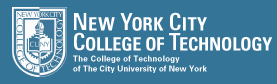 TCET 4140 Telecommunication Network ManagementProfessor Viviana VladutescuProject 2By Kelvin Delgado, Richard Matos, Jafes Veras-Martinez1. Cisco company is trying to bring a new model of a router (let’s say Cisco 3845 Integrated Services Router) to the market. According to the marketing department, the best selling price for a similar model from a world-class competitor is $250 per router. The company wants to sell at the same price as its best competitor. The cost break down of the new model is as follows:Assembling time for the first unit:   	1 hourHandling time: 			10% of assembling timeDirect labor rate: 			$15/hour *1,230.38 hour = $18,455.70Planning labor: 			10% of direct labor = $1,845.57Quality control: 			50% of direct labor = $9,227.85Factory overhead: 			200% of total labor = $22,146.84General and Administrative expense: 300% of total labor = $33,220.26Direct material cost: 			$7.5/router = $15,000 for 2000 unitOutside manufacture:			 $70/router = $140,000 for 2000 unitPacking cost:				10% of total labor = $3,322.026Facility rental: 			10% of total labor = $3,322.026Profit: 					20% of total manufacturing costNumber of units:			2000Since the company mainly produces subassemblies purchased from other manufacturers and repackages the product, the direct material cost is estimated at only $7.5 per router. Direct labor consists of handling time and assembling time. The company estimates that the learning curve for assembling the new model is 95%. Compute the total manufactured cost for 2000 of these routers and determine the selling price. How can the company reduce its costs to meet its target costs?$246,540.272 Total cost of 2000             $123.270 Cost a router$49,308.05 Total Profit of 2000               $24.65 Profit of one router$147.92 Selling price2. Find the value of the unknown quantity Z in the following diagram, such that the equivalent cash outflow equals the equivalent cash inflows when r=20% compounded continuously.                                                         Z3=F3500(P/A,20%,4)500(3.156) = $1,578.13Z0= F3(P/F,12%,3)Z0=1,578.13(0.5488) = $866.10